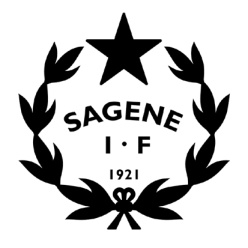 Tid: 		25. februar 2019 kl. 18Sted:		Klubbhuset.Inviterte:	Styrets arbeidsutvalg.Frafall: 	 	SAKSLISTEÅpning av møtetGodkjenning av innkallingVedlegg: Innkalling AU- møte 25.02.2019Vedtak: Innkallingen godkjennes uten anmerkninger.Godkjenning av protokollerVedlegg: Protokoll AU- møte 20.11.2018. Vedtak: Protokollen godkjennes uten anmerkninger. Vedtakssaker Årsmøtet 2019  - Status forberedelser Avtale Joymo for fotball, rugby og innebandy – Livestreaming og analyseverktøy (Vedlagt). Foregangsklubb –  Utkast situasjonsbeskrivelse (vedlagt), status prosjekter, kick- off.Dans – Veien videre? Drift av anleggVoldsløkka garderober går i minus – Hvordan løse videre drift? Bjølsenhallen – Oppfølging av uro/tyveri, bekymring ang BYM, vannlekkasje, utleie potensial).Vinterdrift kunstgress og kunstis – Utfordringer isen, behov for traktor m/fres, dugnad. Klubbhuset – Utfordringer (Mangler kiosk, dagtid, innbrudd, regler, snørydding, parkering).OrienteringssakerVinterferien 2019 – Vintercamp i samarbeid med AKSene og bydelen. Regnskapsrapport pr. desember 2018 og januar 2019 (Ikke klart før mandag)Rapport utestående fordringer .Kartleggingsskjema avdelingene.Avviksrapportering HMS .Vedtaksprotokollen.MØTEPLANSTYRESAKER FREMOVER:Årsmøtet 2019 Rehabilitering av tennisbanene på Voldsløkka. Oppfølging av utbyggingen av Voldsløkka sør Anleggssituasjonen for Sagene IF fotball – Status og løsningerGDPR – nye personvernregler i Sagene IF. Håndball MøteUkedagDatoTidspktStedAUMandag 25.02.1918:00KlubbhusetStyretTirsdag12.03.1918:00KlubbhusetÅrsmøteTorsdag28.03.1918:00KlubbhusetAUTirsdag10.04.1918:00KlubbhusetStyreseminarTorsdag09.05.1918:00KlubbhusetAUTirsdag22.05.1918:00KlubbhusetStyretTirsdag25.06.1918:00KlubbhusetAUTirsdag13.08.1918:00KlubbhusetStyretTirsdag27.08.1918:00KlubbhusetAUTirsdag24.09.1918:00KlubbhusetStyretTirsdag22.10.1918:00KlubbhusetAUTirsdag12.11.1918:00KlubbhusetStyret + julebordTorsdag12.12.1918:00Klubbhuset